с. Кичменгский Городок В соответствии со статьями 8, 10  Федерального  закона  от  21.12.2001  года  №  178-ФЗ  «О  приватизации  государственного  и  муниципального  имущества», Федеральным законом от 06.10.2003 года № 131-ФЗ "Об общих принципах организации местного самоуправления в Российской Федерации", руководствуясь Уставом  Кичменгско-Городецкого муниципального района, Муниципальное Собрание  РЕШИЛО:	1.Внести в Положение о порядке управления и распоряжения муниципальным имуществом Кичменгско-Городецкого муниципального района, утвержденное решением  Муниципального Собрания от 05.07.2010 года № 98 «Об утверждении Положения о  порядке управления и распоряжения муниципальным имуществом Кичменгско-Городецкого муниципального района» (в редакции решения Муниципального Собрания от 28.12.2018 № 125), изменение, дополнив пункт 4 раздела 4 абзацем следующего содержания:  определение порядка планирования приватизации муниципального имущества района, правил подготовки и принятия решений об условиях приватизации  муниципального имущества района.   	2. Настоящее решение вступает в силу со дня его принятия и подлежит опубликованию в районной газете «Заря Севера» и размещению на сайте  Кичменгско-Городецкого муниципального района в информационно-телекоммуникационной сети «Интернет». Глава Кичменгско-Городецкого муниципального  района                       			                   Л.Н. Дьякова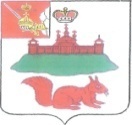 МУНИЦИПАЛЬНОЕ СОБРАНИЕКИЧМЕНГСКО-ГОРОДЕЦКОГО МУНИЦИПАЛЬНОГО РАЙОНАВОЛОГОДСКОЙ ОБЛАСТИМУНИЦИПАЛЬНОЕ СОБРАНИЕКИЧМЕНГСКО-ГОРОДЕЦКОГО МУНИЦИПАЛЬНОГО РАЙОНАВОЛОГОДСКОЙ ОБЛАСТИМУНИЦИПАЛЬНОЕ СОБРАНИЕКИЧМЕНГСКО-ГОРОДЕЦКОГО МУНИЦИПАЛЬНОГО РАЙОНАВОЛОГОДСКОЙ ОБЛАСТИРЕШЕНИЕРЕШЕНИЕРЕШЕНИЕот19.03.2021№286О внесении изменений в решение  Муниципального Собрания от 05.07.2010 года № 98 